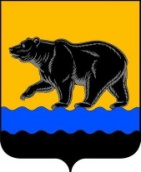 АДМИНИСТРАЦИЯ ГОРОДА НЕФТЕЮГАНСКАПОСТАНОВЛЕНИЕ24.02.2021										         № 17-нпг.НефтеюганскО внесении изменений в постановление администрации города Нефтеюганска от 10.01.2020 № 4-нп «Об утверждении административного регламента предоставления муниципальной услуги «Предоставление земельных участков, находящихся в муниципальной собственности или государственная собственность на которые не разграничена, без торгов»    В соответствии с Земельным кодексом Российской Федерации, Федеральным законом Российской Федерации от 27.07.2010 № 210-ФЗ                         «Об организации предоставления государственных и муниципальных услуг», Федеральным законом Российской Федерации от 30.12.2020 № 494-ФЗ                             «О внесении изменений в Градостроительный кодекс Российской Федерации и отдельные законодательные акты Российской Федерации в целях обеспечения комплексного развития территорий», постановлением администрации города Нефтеюганска от 05.09.2013 № 88-нп «О разработке и утверждении административных регламентов предоставления муниципальных услуг»,                               в целях приведения муниципального правового акта в соответствие с законодательством Российской Федерации администрация города Нефтеюганска постановляет: 1.Внести изменения в постановление администрации города Нефтеюганска от 10.01.2020 № 4-нп «Об утверждении административного регламента предоставления муниципальной услуги «Предоставление земельных участков, находящихся в муниципальной собственности или государственная собственность на которые не разграничена, без торгов»                            (с изменениями, внесенными постановлениями администрации города Нефтеюганска от 28.07.2020 № 113-нп, от 02.11.2020 № 162-нп), а именно:                      в приложении к постановлению: 1.1.В абзаце третьем пункта 1.1 слово «власти» исключить.1.2.Абзац шестой подпункта 1.3.6 пункта 1.3 после слов «на официальном сайте муниципального образования города Нефтеюганска» дополнить словами «,региональном портале».  1.3.Абзац пятый пункта 2.2 после слов «Кадастровой Палатой» дополнить словами «,органами местного самоуправления или подведомственными им учреждениями».1.4.В абзаце третьем пункта 2.4 слова «подготовка документов, являющихся результатом муниципальной услуги» заменить словами «срок выдачи (направления) документов, являющихся результатом предоставления муниципальной услуги».1.5.В абзаце втором пункта 2.5 слова «на Едином портале государственных и муниципальных услуг» заменить словами «на Едином портале и региональном портале».   1.6.Абзац седьмой подпункта 1 пункта 2.6.1 после слов «реквизиты решения» дополнить словами «Уполномоченного органа».1.7.В абзаце втором пункта 2.6.2 слова «и подведомственных государственным органам» заменить словами «,органах местного самоуправления и подведомственных государственным органам или органам местного самоуправления организациях». 1.8.Подпункт 4 пункта 2.8.2 исключить.1.9.Подпункт 10 пункта 2.8.2 изложить в следующей редакции: «10) указанный в заявлении земельный участок расположен в границах территории, в отношении которой с другим лицом заключен договор                                 о комплексном развитии территории, или земельный участок образован из земельного участка, в отношении которого с другим лицом заключен договор                                           о комплексном развитии территории, за исключением случаев, если такой земельный участок предназначен для размещения объектов федерального значения, объектов регионального значения или объектов местного значения и с заявлением о предоставлении такого земельного участка обратилось лицо, уполномоченное на строительство указанных объектов».1.10.Подпункт 11 пункта 2.8.2 изложить в следующей редакции: «11) указанный в заявлении земельный участок образован из земельного участка, в отношении которого заключен договор о комплексном развитии территории, и в соответствии с утвержденной документацией по планировке территории предназначен для размещения объектов федерального значения, объектов регионального значения или объектов местного значения, за исключением случаев, если с заявлением о предоставлении в аренду земельного участка обратилось лицо, с которым заключен договор о комплексном развитии территории, предусматривающий обязательство данного лица по строительству указанных объектов».1.11.В абзаце втором подпункта 27 пункта 2.8.2 слова «пунктом 2.9» заменить словами «пунктом 2.8.2».1.12.Наименование пункта 2.11 изложить в следующей редакции:«2.11.Срок регистрации запроса заявителя о предоставлении муниципальной услуги, отражаемый по каждому из имеющихся способов подачи запроса о предоставлении муниципальной услуги, а именно: личное обращение в орган (организацию), многофункциональный центр, посредством почтовой связи и сети Интернет».1.13.Пункт 3.3 дополнить абзацем следующего содержания: «Полученные в результате межведомственного информационного взаимодействия и зарегистрированные документы и информация вместе с заявлением и прилагаемыми к нему документами передаются специалисту, ответственному за предоставление муниципальной услуги».1.14.Абзац четвёртый пункта 3.4 изложить в следующей редакции: «за подписание документов, являющихся результатом предоставления муниципальной услуги, а именно:– за подписание проектов договоров купли-продажи, аренды, безвозмездного пользования земельных участков – уполномоченное должностное лицо Уполномоченного органа;  – за подписание решения о предоставлении земельного участка в собственность бесплатно – глава города Нефтеюганска, либо лицо, его замещающее; – за подписание решения о предоставлении земельного участка в постоянное (бессрочное) пользование – глава города Нефтеюганска, либо лицо, его замещающее; – за подписание мотивированного решения об отказе в предоставлении муниципальной услуги – директор структурного подразделения уполномоченного органа, либо лицо, его замещающее». 1.15.Приложение 3 к Административному регламенту предоставления муниципальной услуги «Предоставление земельных участков, находящихся в муниципальной собственности или государственная собственность на которые не разграничена, без торгов» изложить согласно приложению к настоящему постановлению. 	2.Обнародовать (опубликовать) постановление в газете «Здравствуйте, нефтеюганцы!».3.Департаменту по делам администрации города (Прокопович П.А.) разместить постановление на официальном сайте органов местного самоуправления города Нефтеюганска в сети Интернет. 4.Постановление вступает в силу после его официального опубликования.Глава города Нефтеюганска                                                                 С.Ю.ДегтяревПриложение  
к постановлению администрации города Нефтеюганска о внесении  изменений в постановление администрации города Нефтеюганска от 10.01.2020 № 4-нп «Об утверждении административного регламента предоставления муниципальной услуги «Предоставление земельных участков, находящихся в муниципальной собственности или государственная собственность на которые не разграничена, без торгов»                                                               _______________________________                                                                          (наименование уполномоченного органа)                             от _____________________________________(для юридических лиц - полное наименование, сведения                                      о государственной регистрации, ИНН;                                      _____________________________________для граждан - фамилия, имя, отчество (последнее – при наличии), паспортные данные)                     адрес заявителя: _____________________________________                                      (местонахождение юридического лица)                                      _____________________________________(место регистрации гражданина)Телефон (факс), адрес электронной почты:_______________________ЗАЯВЛЕНИЕо предоставлении земельных участков, находящихся в муниципальной собственности или государственная собственность на которые не разграничена, без торгов земельного участка без проведения торгов    Прошу   предоставить ______________________ без   проведения   торгов                                                            (вид права)земельный участок с кадастровым номером __________________________________________,            (кадастровый номер испрашиваемого земельного участка)в целях _______________________________________________________,            (цель использования земельного участка)на срок_______________________________. Основание предоставления земельного участка без проведения торгов: ___________________________________________________________(указать основание, из числа предусмотренных пунктом 2 статьи 39.3 (собственность за плату), пунктом 2 статьи 39.6 (аренда), пунктом 2 статьи 39.9 (постоянное (бессрочное) пользование), пунктом 2 статьи 39.10 (безвозмездное пользование), статьей 39.5 Земельного кодекса Российской Федерации (собственность бесплатно)Реквизиты решения об изъятии земельного участка для государственных или муниципальных нужд в случае, если земельный участок предоставляется взамен земельного участка, изымаемого для государственных или муниципальных нужд:____________________________________________________________________.Реквизиты решения об утверждении документа территориального планирования и (или) проекта планировки территории в случае, если земельный участок предоставляется для размещения объектов, предусмотренных этим документом и (или) этим проектом: ________________________________________________________________.Реквизиты решения о предварительном согласовании предоставления земельного участка в случае, если испрашиваемый земельный участок образовывался или его границы уточнялись на основании данного решения:____________________________________________________________________.Перечень всех зданий, сооружений, расположенных на испрашиваемом земельном участке с указанием кадастровых (условных, инвентарных) номеров и адресных ориентиров: ___________________________________________________________________________________________________________________________________________________________________________________________________________________________________________________________________________________________________________________________________________________ .Документы, являющиеся результатом предоставления муниципальной услуги, прошу выдать (направить):	в многофункциональном центре	выдать на руки	посредством почтовой связи   Документы, прилагаемые к заявлению:1)______________________________________________________________2)_______________________________________________________________3)___________________________________________________________________________ Дата, подпись (для физических лиц)_______________  Должность, подпись, печать (для юридических лиц)Даю свое согласие в  соответствии с  Федеральным законом от 27 июля 2006 года № 152-ФЗ «О персональных данных» на автоматизированную, а также без использования   средств   автоматизации,  обработку персональных данных (сбор, систематизацию, накопление, хранение, уточнение (обновление, изменение), использование, распространение (в том числе передачу), обезличивание, блокирование, уничтожение персональных данных, а также иных действий, необходимых для обработки персональных данных в рамках предоставления в соответствии с законодательством Российской Федерации муниципальных услуг), включая принятие решений на их основе, подготовку и выдачу документов в целях предоставления муниципальной услуги «Предоставление земельных участков, находящихся в муниципальной собственности или государственная собственность на которые не разграничена, без торгов».Согласие действует до его отзыва - путем направления письменного уведомления в адрес департамента градостроительства и земельных отношений.____________ Дата, подпись (для физических лиц)